Archidiocesi di Cagliari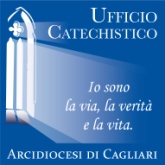 Ufficio Catechistico DiocesanoConvegno dei Catechisti24- 25 settembre 2014Aula magna del Seminario ArcivescovileL’Iniziazione Cristiana oggi:il catechista con i preadolescenti.24 settembreOre 16.00		Introduzione al Convegno  			Preghiera Ore  16.30		“Le solite scuse!”. Preadolescenti in parrocchia. A cura di don Alberto Pistolesi, incaricato della Pastorale Giovanile della Diocesi di CagliariOre 17.00		L’età delle grandi migrazioniProf. Alessandro Ricci, Istituto di Psicologia,Facoltà di Scienze dell'Educazione – UPS Ore 18.00 		IntervalloOre 18.15		DibattitoComunicazione sulle attività dell’Ufficio Catechistico DiocesanoOre 19. 45 		Conclusione25 settembreOre 16.00		Preghiera 			Saluto dell’Arcivescovo di Cagliari, Mons. Arrigo Miglio			Consegna degli “Orientamenti per l’annuncio e la Catechesi”Ore 16.45		Il Catechista: discepolo e maestro tra tradizione e innovazioneSuor Cettina Cacciato Insilla Facoltà di Scienze dell'Educazione – Auxilium Ore 17.45 		IntervalloOre 18.00		DibattitoOre 18.45		Oratorio e catechesiA cura di don Alberto Pistolesi, incaricato della Pastorale Giovanile della Diocesi di CagliariComunicazione sulle attività del Ufficio Catechistico DiocesanoOre 19. 45 		Conclusione